Instructions for completing the Pre-Construction Treatment Disclosure DocumentA copy of the Disclosure Document, a FULL copy of the EPA registered pesticide or device label, a copy of a Consumer Information Sheet, and FULL warranty information MUST be provided to the customer PRIOR to any treatment being started.All Disclosure Documents and Use Records MUST be maintained for a period of 2 years past the date of creation.This Disclosure Document is for ALL Wood Destroying Insects, excluding Carpenter Ants.If you are treating for a Wood Destroying Insect which requires a fumigation applications (i.e. Drywood Termites, Powder Post Beetles, etc.) you MUST be licensed in the Structural Fumigation Category as well as the Termite Category. In addition, a Structural Fumigation Log Form MUST be completed. All Structural Fumigation Laws and Regulations MUST be followed.Complete all blank sections of this form (These are the minimum requirements as per Texas Department of Agriculture’s Laws and Regulations):If you do not have the physical address for the structure you are treating, GPS coordinates or detailed directions from the nearest town/major intersection is acceptable.You must provide the name and license number (TPCL number) of the business completing the disclosure document.You must provide the date of which the Disclosure Document was issued.IF an apprentice is being trained on how to complete Disclosure Documents a Certified Licensed Applicator OR a Licensed Technician, licensed in the Termite Category, MUST be present for the inspection and sign the disclosure as the responsible licensee for the document.The name and license number, or registration number (for apprentices), MUST be recorded on the Disclosure Document.Your graph MUST contain the following:Perimeter measurements as accurate as practical and as they pertain to the application; scaled measurements are not acceptable.Notation of ALL treated areas and the treatment methods used (see the code box for a list of treatment codes). If additional codes are needed it MUST be defined. List all the pesticide products and or devices used for the treatment on the disclosure and the rate of application or concentration.Full Treatment on this form is defined an uninterrupted continuous vertical and horizontal barrier. All other treatments on a pre-existing structure are classified as either PARTIAL or SPOT (see the definitions above). Notation of a Full Treatment can only be noted on a Pre-Construction Treatment Disclosure Form.If construction of the structure or other environmental conditions result in a change of how the structure is to be treated as per initially disclosed, an amended graph MUST be provided. In addition, if the product(s) have changed a new full label must be given to the customer.Make notation of application limitations, structural impediments, soil conditions, etc. which would alter your treatment of the entire perimeter of the structure, etc.THIS IS NOT YOUR USE RECORD. A copy of the pesticide or device use record may be kept in a hardcopy or digital format.FOR A RE-TREATMENT OF A PROPERTY FOR AN EXISTING CUSTOMER:The pest control business must provide the following before conducting the re-treatment:  The label of the pesticide to be used; A diagram or updated diagram of the structure showing areas to be treated; and A consumer information sheet described in §7.147, of this title.Treating Pest Control Company:Treating Pest Control Company:Treatment Type:(check all that apply)Treatment Type:(check all that apply)□ Full  □ Partial  □ Wood  □ Commercial  □ Single Family   □ Barrier  □ Baiting   □ Other□ Full  □ Partial  □ Wood  □ Commercial  □ Single Family   □ Barrier  □ Baiting   □ OtherCompany’s TPCL #:Company’s TPCL #:Customer Name:Customer Name:Company’s Address & phone number:Company’s Address & phone number:Service Address/ Physical Location:Service Address/ Physical Location:Disclosure Date:Disclosure Date:Product(s):Pesticide(s) and or Device(s)Product(s):Pesticide(s) and or Device(s)Treatment Date:Treatment Date:Concentration(s) or number of Bait Stations:Concentration(s) or number of Bait Stations:Total Square Feet to be Treated:Total Square Feet to be Treated:Total Linear Feet to be Treated:Total Linear Feet to be Treated:When an estimate or proposal for all Wood Destroying Insect treatment(s) (EXCLUDING CARPENTER ANTS) is submitted to a consumer the pest control company must provide the following written disclosure information: For all treatments there will be a diagram showing exactly what will be treated. Treatment specifications and warranties for those treatments may vary widely. Review the pesticide label provided to you for minimum treatment specifications. If you have any questions, contact the pest control company or the Texas Department of Agriculture (TDA), P.O. Box 12847, Austin, Texas 78711-2847. The telephone numbers for TDA are (866) 918-4481 or fax at 888-232-2567. Documentation shall also include but is not limited to a diagram of the structure(s) including numerical perimeter measurements of the entire structure (no scaling) as accurately as practical, the areas to be treated, construction details and other information about construction relevant to the treatment proposal, the concentration of any liquid pesticide application to be used, the minimum number of baiting systems installed, or the square footage if a physical barrier is installed.The consumer is advised to review all this information and the pesticide label for explanations of the proposed treatment and compare this with any other proposal or estimate they may receive.When an estimate or proposal for all Wood Destroying Insect treatment(s) (EXCLUDING CARPENTER ANTS) is submitted to a consumer the pest control company must provide the following written disclosure information: For all treatments there will be a diagram showing exactly what will be treated. Treatment specifications and warranties for those treatments may vary widely. Review the pesticide label provided to you for minimum treatment specifications. If you have any questions, contact the pest control company or the Texas Department of Agriculture (TDA), P.O. Box 12847, Austin, Texas 78711-2847. The telephone numbers for TDA are (866) 918-4481 or fax at 888-232-2567. Documentation shall also include but is not limited to a diagram of the structure(s) including numerical perimeter measurements of the entire structure (no scaling) as accurately as practical, the areas to be treated, construction details and other information about construction relevant to the treatment proposal, the concentration of any liquid pesticide application to be used, the minimum number of baiting systems installed, or the square footage if a physical barrier is installed.The consumer is advised to review all this information and the pesticide label for explanations of the proposed treatment and compare this with any other proposal or estimate they may receive.When an estimate or proposal for all Wood Destroying Insect treatment(s) (EXCLUDING CARPENTER ANTS) is submitted to a consumer the pest control company must provide the following written disclosure information: For all treatments there will be a diagram showing exactly what will be treated. Treatment specifications and warranties for those treatments may vary widely. Review the pesticide label provided to you for minimum treatment specifications. If you have any questions, contact the pest control company or the Texas Department of Agriculture (TDA), P.O. Box 12847, Austin, Texas 78711-2847. The telephone numbers for TDA are (866) 918-4481 or fax at 888-232-2567. Documentation shall also include but is not limited to a diagram of the structure(s) including numerical perimeter measurements of the entire structure (no scaling) as accurately as practical, the areas to be treated, construction details and other information about construction relevant to the treatment proposal, the concentration of any liquid pesticide application to be used, the minimum number of baiting systems installed, or the square footage if a physical barrier is installed.The consumer is advised to review all this information and the pesticide label for explanations of the proposed treatment and compare this with any other proposal or estimate they may receive.When an estimate or proposal for all Wood Destroying Insect treatment(s) (EXCLUDING CARPENTER ANTS) is submitted to a consumer the pest control company must provide the following written disclosure information: For all treatments there will be a diagram showing exactly what will be treated. Treatment specifications and warranties for those treatments may vary widely. Review the pesticide label provided to you for minimum treatment specifications. If you have any questions, contact the pest control company or the Texas Department of Agriculture (TDA), P.O. Box 12847, Austin, Texas 78711-2847. The telephone numbers for TDA are (866) 918-4481 or fax at 888-232-2567. Documentation shall also include but is not limited to a diagram of the structure(s) including numerical perimeter measurements of the entire structure (no scaling) as accurately as practical, the areas to be treated, construction details and other information about construction relevant to the treatment proposal, the concentration of any liquid pesticide application to be used, the minimum number of baiting systems installed, or the square footage if a physical barrier is installed.The consumer is advised to review all this information and the pesticide label for explanations of the proposed treatment and compare this with any other proposal or estimate they may receive.When an estimate or proposal for all Wood Destroying Insect treatment(s) (EXCLUDING CARPENTER ANTS) is submitted to a consumer the pest control company must provide the following written disclosure information: For all treatments there will be a diagram showing exactly what will be treated. Treatment specifications and warranties for those treatments may vary widely. Review the pesticide label provided to you for minimum treatment specifications. If you have any questions, contact the pest control company or the Texas Department of Agriculture (TDA), P.O. Box 12847, Austin, Texas 78711-2847. The telephone numbers for TDA are (866) 918-4481 or fax at 888-232-2567. Documentation shall also include but is not limited to a diagram of the structure(s) including numerical perimeter measurements of the entire structure (no scaling) as accurately as practical, the areas to be treated, construction details and other information about construction relevant to the treatment proposal, the concentration of any liquid pesticide application to be used, the minimum number of baiting systems installed, or the square footage if a physical barrier is installed.The consumer is advised to review all this information and the pesticide label for explanations of the proposed treatment and compare this with any other proposal or estimate they may receive.When an estimate or proposal for all Wood Destroying Insect treatment(s) (EXCLUDING CARPENTER ANTS) is submitted to a consumer the pest control company must provide the following written disclosure information: For all treatments there will be a diagram showing exactly what will be treated. Treatment specifications and warranties for those treatments may vary widely. Review the pesticide label provided to you for minimum treatment specifications. If you have any questions, contact the pest control company or the Texas Department of Agriculture (TDA), P.O. Box 12847, Austin, Texas 78711-2847. The telephone numbers for TDA are (866) 918-4481 or fax at 888-232-2567. Documentation shall also include but is not limited to a diagram of the structure(s) including numerical perimeter measurements of the entire structure (no scaling) as accurately as practical, the areas to be treated, construction details and other information about construction relevant to the treatment proposal, the concentration of any liquid pesticide application to be used, the minimum number of baiting systems installed, or the square footage if a physical barrier is installed.The consumer is advised to review all this information and the pesticide label for explanations of the proposed treatment and compare this with any other proposal or estimate they may receive.When an estimate or proposal for all Wood Destroying Insect treatment(s) (EXCLUDING CARPENTER ANTS) is submitted to a consumer the pest control company must provide the following written disclosure information: For all treatments there will be a diagram showing exactly what will be treated. Treatment specifications and warranties for those treatments may vary widely. Review the pesticide label provided to you for minimum treatment specifications. If you have any questions, contact the pest control company or the Texas Department of Agriculture (TDA), P.O. Box 12847, Austin, Texas 78711-2847. The telephone numbers for TDA are (866) 918-4481 or fax at 888-232-2567. Documentation shall also include but is not limited to a diagram of the structure(s) including numerical perimeter measurements of the entire structure (no scaling) as accurately as practical, the areas to be treated, construction details and other information about construction relevant to the treatment proposal, the concentration of any liquid pesticide application to be used, the minimum number of baiting systems installed, or the square footage if a physical barrier is installed.The consumer is advised to review all this information and the pesticide label for explanations of the proposed treatment and compare this with any other proposal or estimate they may receive.When an estimate or proposal for all Wood Destroying Insect treatment(s) (EXCLUDING CARPENTER ANTS) is submitted to a consumer the pest control company must provide the following written disclosure information: For all treatments there will be a diagram showing exactly what will be treated. Treatment specifications and warranties for those treatments may vary widely. Review the pesticide label provided to you for minimum treatment specifications. If you have any questions, contact the pest control company or the Texas Department of Agriculture (TDA), P.O. Box 12847, Austin, Texas 78711-2847. The telephone numbers for TDA are (866) 918-4481 or fax at 888-232-2567. Documentation shall also include but is not limited to a diagram of the structure(s) including numerical perimeter measurements of the entire structure (no scaling) as accurately as practical, the areas to be treated, construction details and other information about construction relevant to the treatment proposal, the concentration of any liquid pesticide application to be used, the minimum number of baiting systems installed, or the square footage if a physical barrier is installed.The consumer is advised to review all this information and the pesticide label for explanations of the proposed treatment and compare this with any other proposal or estimate they may receive.A Guide for Builders and ConsumersA Guide for Builders and ConsumersA Guide for Builders and ConsumersA Guide for Builders and ConsumersA Guide for Builders and ConsumersA Guide for Builders and ConsumersA Guide for Builders and ConsumersA Guide for Builders and ConsumersDefinitions:The Texas Department of Agriculture licenses pest control operators and regulates the application of pesticides for the prevention or control of subterranean termites. Because of the importance of treatments made to buildings under construction (commonly called pre-treats), this publication has been prepared for builders and consumers who hire pest control operators for these preventative termite treatments. Pre-construction treatments may include methods such as soil treatments, baiting systems, treatments of wooden structural elements, and approved physical barriers. A pre-construction liquid soil termiticide treatment may be a full treatment or a partial treatment, defined in the following manner.A. Full TreatmentEffective preconstruction treatment for subterranean termite prevention requires the establishment of complete vertical and horizontal chemical barriers or approved physical barriers between wood in the structure and the termite colonies in the soil. For Horizontal Chemical Barriers, applications shall be made using a low pressure spray after grading is completed and prior to the pouring of the slab or footing to provide thorough and continuous coverage of the area being treated. For Vertical Chemical Barriers, establish vertical barriers in areas such as around the base of foundations, plumbing lines, backfilled soil against foundation walls and other areas, which may warrant more than just a horizontal barrier.B. Partial TreatmentA partial treatment is anything less than a full treatment as described above. A partial treatment only protects the areas treated from wood destroying insects. The areas chemically treated must be treated using at least the minimum labeled rate. Physical barriers and devices installed at slab penetrations are considered partial treatments. Baits shall be disclosed as bait treatments.C. Pre-Construction Treatment with Wood FramingA pre-construction treatment of all or part of the wood framing as described in SPCS Rule 7.173 (e) shall be disclosed as a wood treatment. Label instructions for wood framing treatments allow a wide variety of treatment strategies. More extensive treatments may provide greater protection than treatments designed to protect a specific area or location.APPLICATION RATESLabels can and do differ. Read and follow label directions. Builders and consumers should ask for a copy of the label. 1) Unless otherwise directed by the label, fill material to be covered by a slab is treated at a rate of 1 gallon per 10 square feet (soil fill). For coarse fill, use 1.5 gallons per 10 square feet or as specified on the product label. 2) Unless otherwise directed by the label, soil backfill areas next to walls, piers, pipes and under "critical areas" like slab expansion joints are treated with 4 gallons per 10 linear feet per foot of depth. (This includes fill areas inside chimneys and earth-filled porches). 3) Hollow masonry units receive 2 gallons per 10 linear feet. Though a concrete block wall may have multiple chambers (2 or 3 hole blocks), it is counted as one hollow void when calculating the amount of termiticide needed for treatment. Review specific label requirements for proper mixture rates and application procedures. 4) Wood applied termiticide treatments are to be applied according to label directions.CONTACTING THE TEXAS DEPARTMENT OF AGRICULTURETDA does not regulate pricing of treatments. However, we are interested in situations where the price is only a fraction of the cost of materials needed to do the job correctly. Remember, comparing the bid price to the size of the structure and the cost of termiticide does not include costs such as insurance, travel, labor and other costs associated with overhead. FURTHER, A CONTRACTOR MAY HAVE CIVIL OR CRIMINAL LIABILITY IF THEY CONSPIRE TO VIOLATE SPCS REGULATIONS.Termiticide labels have specific directions about the product's use. Pest control companies must follow these directions and TDA/SPCS Rules including 7.173 (b) and (c), which state: (b) All pesticide applications must be made by using the application rate and methods and by following the precautionary statements on the labeling of the pesticide being used. Treatments using less than label recommended concentrations at higher volume applications are prohibited for preconstruction treatments, (c) for a full treatment the entire structure shall be treated to provide a continuous horizontal and vertical barrier as described on the pesticide label including the posting of a treatment sticker and the final treatment to be performed within 30 days of notification of completion of landscaping or one year from the date of completion of construction, whichever comes first. Except, when construction has proceeded to the point that all areas cannot be treated before the company providing the treatment is called to perform the application, a partial treatment will be permitted if the owner of the structure or the person in charge of the construction and the certified applicator for the pest control company sign a statement attesting to the conditions, and attach it to the contract with an amended graph showing the exact areas treated. Pesticides must be used at the prescribed rate, to protect the structure from termites and to comply with federal and state regulations. TDA will inspect specific treatments in response to consumer complaints or information that indicates a possible improper treatment. THE PEST CONTROL COMPANY IS REQUIRED TO INFORM THE TDA STRUCTURAL PEST CONTROL SERVICE 4-24 HOURS PRIOR TO PERFORMING THE TREATMENT. The prior treatment notification requirement is specific to commercial preconstruction and is not required for single-family dwellings. TDA will also inspect treatments during compliance inspections of pest control company operations and will randomly make inspections of job sites where treatments are in progress. Such on-site inspections may involve collecting samples of the tank mix and soil samples of treatment sites following application. Questions about termite treatment procedures should be directed to the TDA office.TREATMENT REQUIREMENTSFor existing or post construction treatments, a variety of treatments may be used that include chemical, approved TDA physical barriers, methods and devices, and baiting systems. TDA will inspect some treatments in progress to ensure that proper procedures are being used. Keep in mind that an inspection by TDA is not required for the treatment or construction to proceed. Inspections at pretreatment sites, both residential and commercial, will be made on a case-by-case basis. It is the philosophy of this agency to combine firm but fair enforcement actions with an educational approach to obtain regulatory compliance.Definitions:The Texas Department of Agriculture licenses pest control operators and regulates the application of pesticides for the prevention or control of subterranean termites. Because of the importance of treatments made to buildings under construction (commonly called pre-treats), this publication has been prepared for builders and consumers who hire pest control operators for these preventative termite treatments. Pre-construction treatments may include methods such as soil treatments, baiting systems, treatments of wooden structural elements, and approved physical barriers. A pre-construction liquid soil termiticide treatment may be a full treatment or a partial treatment, defined in the following manner.A. Full TreatmentEffective preconstruction treatment for subterranean termite prevention requires the establishment of complete vertical and horizontal chemical barriers or approved physical barriers between wood in the structure and the termite colonies in the soil. For Horizontal Chemical Barriers, applications shall be made using a low pressure spray after grading is completed and prior to the pouring of the slab or footing to provide thorough and continuous coverage of the area being treated. For Vertical Chemical Barriers, establish vertical barriers in areas such as around the base of foundations, plumbing lines, backfilled soil against foundation walls and other areas, which may warrant more than just a horizontal barrier.B. Partial TreatmentA partial treatment is anything less than a full treatment as described above. A partial treatment only protects the areas treated from wood destroying insects. The areas chemically treated must be treated using at least the minimum labeled rate. Physical barriers and devices installed at slab penetrations are considered partial treatments. Baits shall be disclosed as bait treatments.C. Pre-Construction Treatment with Wood FramingA pre-construction treatment of all or part of the wood framing as described in SPCS Rule 7.173 (e) shall be disclosed as a wood treatment. Label instructions for wood framing treatments allow a wide variety of treatment strategies. More extensive treatments may provide greater protection than treatments designed to protect a specific area or location.APPLICATION RATESLabels can and do differ. Read and follow label directions. Builders and consumers should ask for a copy of the label. 1) Unless otherwise directed by the label, fill material to be covered by a slab is treated at a rate of 1 gallon per 10 square feet (soil fill). For coarse fill, use 1.5 gallons per 10 square feet or as specified on the product label. 2) Unless otherwise directed by the label, soil backfill areas next to walls, piers, pipes and under "critical areas" like slab expansion joints are treated with 4 gallons per 10 linear feet per foot of depth. (This includes fill areas inside chimneys and earth-filled porches). 3) Hollow masonry units receive 2 gallons per 10 linear feet. Though a concrete block wall may have multiple chambers (2 or 3 hole blocks), it is counted as one hollow void when calculating the amount of termiticide needed for treatment. Review specific label requirements for proper mixture rates and application procedures. 4) Wood applied termiticide treatments are to be applied according to label directions.CONTACTING THE TEXAS DEPARTMENT OF AGRICULTURETDA does not regulate pricing of treatments. However, we are interested in situations where the price is only a fraction of the cost of materials needed to do the job correctly. Remember, comparing the bid price to the size of the structure and the cost of termiticide does not include costs such as insurance, travel, labor and other costs associated with overhead. FURTHER, A CONTRACTOR MAY HAVE CIVIL OR CRIMINAL LIABILITY IF THEY CONSPIRE TO VIOLATE SPCS REGULATIONS.Termiticide labels have specific directions about the product's use. Pest control companies must follow these directions and TDA/SPCS Rules including 7.173 (b) and (c), which state: (b) All pesticide applications must be made by using the application rate and methods and by following the precautionary statements on the labeling of the pesticide being used. Treatments using less than label recommended concentrations at higher volume applications are prohibited for preconstruction treatments, (c) for a full treatment the entire structure shall be treated to provide a continuous horizontal and vertical barrier as described on the pesticide label including the posting of a treatment sticker and the final treatment to be performed within 30 days of notification of completion of landscaping or one year from the date of completion of construction, whichever comes first. Except, when construction has proceeded to the point that all areas cannot be treated before the company providing the treatment is called to perform the application, a partial treatment will be permitted if the owner of the structure or the person in charge of the construction and the certified applicator for the pest control company sign a statement attesting to the conditions, and attach it to the contract with an amended graph showing the exact areas treated. Pesticides must be used at the prescribed rate, to protect the structure from termites and to comply with federal and state regulations. TDA will inspect specific treatments in response to consumer complaints or information that indicates a possible improper treatment. THE PEST CONTROL COMPANY IS REQUIRED TO INFORM THE TDA STRUCTURAL PEST CONTROL SERVICE 4-24 HOURS PRIOR TO PERFORMING THE TREATMENT. The prior treatment notification requirement is specific to commercial preconstruction and is not required for single-family dwellings. TDA will also inspect treatments during compliance inspections of pest control company operations and will randomly make inspections of job sites where treatments are in progress. Such on-site inspections may involve collecting samples of the tank mix and soil samples of treatment sites following application. Questions about termite treatment procedures should be directed to the TDA office.TREATMENT REQUIREMENTSFor existing or post construction treatments, a variety of treatments may be used that include chemical, approved TDA physical barriers, methods and devices, and baiting systems. TDA will inspect some treatments in progress to ensure that proper procedures are being used. Keep in mind that an inspection by TDA is not required for the treatment or construction to proceed. Inspections at pretreatment sites, both residential and commercial, will be made on a case-by-case basis. It is the philosophy of this agency to combine firm but fair enforcement actions with an educational approach to obtain regulatory compliance.Definitions:The Texas Department of Agriculture licenses pest control operators and regulates the application of pesticides for the prevention or control of subterranean termites. Because of the importance of treatments made to buildings under construction (commonly called pre-treats), this publication has been prepared for builders and consumers who hire pest control operators for these preventative termite treatments. Pre-construction treatments may include methods such as soil treatments, baiting systems, treatments of wooden structural elements, and approved physical barriers. A pre-construction liquid soil termiticide treatment may be a full treatment or a partial treatment, defined in the following manner.A. Full TreatmentEffective preconstruction treatment for subterranean termite prevention requires the establishment of complete vertical and horizontal chemical barriers or approved physical barriers between wood in the structure and the termite colonies in the soil. For Horizontal Chemical Barriers, applications shall be made using a low pressure spray after grading is completed and prior to the pouring of the slab or footing to provide thorough and continuous coverage of the area being treated. For Vertical Chemical Barriers, establish vertical barriers in areas such as around the base of foundations, plumbing lines, backfilled soil against foundation walls and other areas, which may warrant more than just a horizontal barrier.B. Partial TreatmentA partial treatment is anything less than a full treatment as described above. A partial treatment only protects the areas treated from wood destroying insects. The areas chemically treated must be treated using at least the minimum labeled rate. Physical barriers and devices installed at slab penetrations are considered partial treatments. Baits shall be disclosed as bait treatments.C. Pre-Construction Treatment with Wood FramingA pre-construction treatment of all or part of the wood framing as described in SPCS Rule 7.173 (e) shall be disclosed as a wood treatment. Label instructions for wood framing treatments allow a wide variety of treatment strategies. More extensive treatments may provide greater protection than treatments designed to protect a specific area or location.APPLICATION RATESLabels can and do differ. Read and follow label directions. Builders and consumers should ask for a copy of the label. 1) Unless otherwise directed by the label, fill material to be covered by a slab is treated at a rate of 1 gallon per 10 square feet (soil fill). For coarse fill, use 1.5 gallons per 10 square feet or as specified on the product label. 2) Unless otherwise directed by the label, soil backfill areas next to walls, piers, pipes and under "critical areas" like slab expansion joints are treated with 4 gallons per 10 linear feet per foot of depth. (This includes fill areas inside chimneys and earth-filled porches). 3) Hollow masonry units receive 2 gallons per 10 linear feet. Though a concrete block wall may have multiple chambers (2 or 3 hole blocks), it is counted as one hollow void when calculating the amount of termiticide needed for treatment. Review specific label requirements for proper mixture rates and application procedures. 4) Wood applied termiticide treatments are to be applied according to label directions.CONTACTING THE TEXAS DEPARTMENT OF AGRICULTURETDA does not regulate pricing of treatments. However, we are interested in situations where the price is only a fraction of the cost of materials needed to do the job correctly. Remember, comparing the bid price to the size of the structure and the cost of termiticide does not include costs such as insurance, travel, labor and other costs associated with overhead. FURTHER, A CONTRACTOR MAY HAVE CIVIL OR CRIMINAL LIABILITY IF THEY CONSPIRE TO VIOLATE SPCS REGULATIONS.Termiticide labels have specific directions about the product's use. Pest control companies must follow these directions and TDA/SPCS Rules including 7.173 (b) and (c), which state: (b) All pesticide applications must be made by using the application rate and methods and by following the precautionary statements on the labeling of the pesticide being used. Treatments using less than label recommended concentrations at higher volume applications are prohibited for preconstruction treatments, (c) for a full treatment the entire structure shall be treated to provide a continuous horizontal and vertical barrier as described on the pesticide label including the posting of a treatment sticker and the final treatment to be performed within 30 days of notification of completion of landscaping or one year from the date of completion of construction, whichever comes first. Except, when construction has proceeded to the point that all areas cannot be treated before the company providing the treatment is called to perform the application, a partial treatment will be permitted if the owner of the structure or the person in charge of the construction and the certified applicator for the pest control company sign a statement attesting to the conditions, and attach it to the contract with an amended graph showing the exact areas treated. Pesticides must be used at the prescribed rate, to protect the structure from termites and to comply with federal and state regulations. TDA will inspect specific treatments in response to consumer complaints or information that indicates a possible improper treatment. THE PEST CONTROL COMPANY IS REQUIRED TO INFORM THE TDA STRUCTURAL PEST CONTROL SERVICE 4-24 HOURS PRIOR TO PERFORMING THE TREATMENT. The prior treatment notification requirement is specific to commercial preconstruction and is not required for single-family dwellings. TDA will also inspect treatments during compliance inspections of pest control company operations and will randomly make inspections of job sites where treatments are in progress. Such on-site inspections may involve collecting samples of the tank mix and soil samples of treatment sites following application. Questions about termite treatment procedures should be directed to the TDA office.TREATMENT REQUIREMENTSFor existing or post construction treatments, a variety of treatments may be used that include chemical, approved TDA physical barriers, methods and devices, and baiting systems. TDA will inspect some treatments in progress to ensure that proper procedures are being used. Keep in mind that an inspection by TDA is not required for the treatment or construction to proceed. Inspections at pretreatment sites, both residential and commercial, will be made on a case-by-case basis. It is the philosophy of this agency to combine firm but fair enforcement actions with an educational approach to obtain regulatory compliance.Definitions:The Texas Department of Agriculture licenses pest control operators and regulates the application of pesticides for the prevention or control of subterranean termites. Because of the importance of treatments made to buildings under construction (commonly called pre-treats), this publication has been prepared for builders and consumers who hire pest control operators for these preventative termite treatments. Pre-construction treatments may include methods such as soil treatments, baiting systems, treatments of wooden structural elements, and approved physical barriers. A pre-construction liquid soil termiticide treatment may be a full treatment or a partial treatment, defined in the following manner.A. Full TreatmentEffective preconstruction treatment for subterranean termite prevention requires the establishment of complete vertical and horizontal chemical barriers or approved physical barriers between wood in the structure and the termite colonies in the soil. For Horizontal Chemical Barriers, applications shall be made using a low pressure spray after grading is completed and prior to the pouring of the slab or footing to provide thorough and continuous coverage of the area being treated. For Vertical Chemical Barriers, establish vertical barriers in areas such as around the base of foundations, plumbing lines, backfilled soil against foundation walls and other areas, which may warrant more than just a horizontal barrier.B. Partial TreatmentA partial treatment is anything less than a full treatment as described above. A partial treatment only protects the areas treated from wood destroying insects. The areas chemically treated must be treated using at least the minimum labeled rate. Physical barriers and devices installed at slab penetrations are considered partial treatments. Baits shall be disclosed as bait treatments.C. Pre-Construction Treatment with Wood FramingA pre-construction treatment of all or part of the wood framing as described in SPCS Rule 7.173 (e) shall be disclosed as a wood treatment. Label instructions for wood framing treatments allow a wide variety of treatment strategies. More extensive treatments may provide greater protection than treatments designed to protect a specific area or location.APPLICATION RATESLabels can and do differ. Read and follow label directions. Builders and consumers should ask for a copy of the label. 1) Unless otherwise directed by the label, fill material to be covered by a slab is treated at a rate of 1 gallon per 10 square feet (soil fill). For coarse fill, use 1.5 gallons per 10 square feet or as specified on the product label. 2) Unless otherwise directed by the label, soil backfill areas next to walls, piers, pipes and under "critical areas" like slab expansion joints are treated with 4 gallons per 10 linear feet per foot of depth. (This includes fill areas inside chimneys and earth-filled porches). 3) Hollow masonry units receive 2 gallons per 10 linear feet. Though a concrete block wall may have multiple chambers (2 or 3 hole blocks), it is counted as one hollow void when calculating the amount of termiticide needed for treatment. Review specific label requirements for proper mixture rates and application procedures. 4) Wood applied termiticide treatments are to be applied according to label directions.CONTACTING THE TEXAS DEPARTMENT OF AGRICULTURETDA does not regulate pricing of treatments. However, we are interested in situations where the price is only a fraction of the cost of materials needed to do the job correctly. Remember, comparing the bid price to the size of the structure and the cost of termiticide does not include costs such as insurance, travel, labor and other costs associated with overhead. FURTHER, A CONTRACTOR MAY HAVE CIVIL OR CRIMINAL LIABILITY IF THEY CONSPIRE TO VIOLATE SPCS REGULATIONS.Termiticide labels have specific directions about the product's use. Pest control companies must follow these directions and TDA/SPCS Rules including 7.173 (b) and (c), which state: (b) All pesticide applications must be made by using the application rate and methods and by following the precautionary statements on the labeling of the pesticide being used. Treatments using less than label recommended concentrations at higher volume applications are prohibited for preconstruction treatments, (c) for a full treatment the entire structure shall be treated to provide a continuous horizontal and vertical barrier as described on the pesticide label including the posting of a treatment sticker and the final treatment to be performed within 30 days of notification of completion of landscaping or one year from the date of completion of construction, whichever comes first. Except, when construction has proceeded to the point that all areas cannot be treated before the company providing the treatment is called to perform the application, a partial treatment will be permitted if the owner of the structure or the person in charge of the construction and the certified applicator for the pest control company sign a statement attesting to the conditions, and attach it to the contract with an amended graph showing the exact areas treated. Pesticides must be used at the prescribed rate, to protect the structure from termites and to comply with federal and state regulations. TDA will inspect specific treatments in response to consumer complaints or information that indicates a possible improper treatment. THE PEST CONTROL COMPANY IS REQUIRED TO INFORM THE TDA STRUCTURAL PEST CONTROL SERVICE 4-24 HOURS PRIOR TO PERFORMING THE TREATMENT. The prior treatment notification requirement is specific to commercial preconstruction and is not required for single-family dwellings. TDA will also inspect treatments during compliance inspections of pest control company operations and will randomly make inspections of job sites where treatments are in progress. Such on-site inspections may involve collecting samples of the tank mix and soil samples of treatment sites following application. Questions about termite treatment procedures should be directed to the TDA office.TREATMENT REQUIREMENTSFor existing or post construction treatments, a variety of treatments may be used that include chemical, approved TDA physical barriers, methods and devices, and baiting systems. TDA will inspect some treatments in progress to ensure that proper procedures are being used. Keep in mind that an inspection by TDA is not required for the treatment or construction to proceed. Inspections at pretreatment sites, both residential and commercial, will be made on a case-by-case basis. It is the philosophy of this agency to combine firm but fair enforcement actions with an educational approach to obtain regulatory compliance.Definitions:The Texas Department of Agriculture licenses pest control operators and regulates the application of pesticides for the prevention or control of subterranean termites. Because of the importance of treatments made to buildings under construction (commonly called pre-treats), this publication has been prepared for builders and consumers who hire pest control operators for these preventative termite treatments. Pre-construction treatments may include methods such as soil treatments, baiting systems, treatments of wooden structural elements, and approved physical barriers. A pre-construction liquid soil termiticide treatment may be a full treatment or a partial treatment, defined in the following manner.A. Full TreatmentEffective preconstruction treatment for subterranean termite prevention requires the establishment of complete vertical and horizontal chemical barriers or approved physical barriers between wood in the structure and the termite colonies in the soil. For Horizontal Chemical Barriers, applications shall be made using a low pressure spray after grading is completed and prior to the pouring of the slab or footing to provide thorough and continuous coverage of the area being treated. For Vertical Chemical Barriers, establish vertical barriers in areas such as around the base of foundations, plumbing lines, backfilled soil against foundation walls and other areas, which may warrant more than just a horizontal barrier.B. Partial TreatmentA partial treatment is anything less than a full treatment as described above. A partial treatment only protects the areas treated from wood destroying insects. The areas chemically treated must be treated using at least the minimum labeled rate. Physical barriers and devices installed at slab penetrations are considered partial treatments. Baits shall be disclosed as bait treatments.C. Pre-Construction Treatment with Wood FramingA pre-construction treatment of all or part of the wood framing as described in SPCS Rule 7.173 (e) shall be disclosed as a wood treatment. Label instructions for wood framing treatments allow a wide variety of treatment strategies. More extensive treatments may provide greater protection than treatments designed to protect a specific area or location.APPLICATION RATESLabels can and do differ. Read and follow label directions. Builders and consumers should ask for a copy of the label. 1) Unless otherwise directed by the label, fill material to be covered by a slab is treated at a rate of 1 gallon per 10 square feet (soil fill). For coarse fill, use 1.5 gallons per 10 square feet or as specified on the product label. 2) Unless otherwise directed by the label, soil backfill areas next to walls, piers, pipes and under "critical areas" like slab expansion joints are treated with 4 gallons per 10 linear feet per foot of depth. (This includes fill areas inside chimneys and earth-filled porches). 3) Hollow masonry units receive 2 gallons per 10 linear feet. Though a concrete block wall may have multiple chambers (2 or 3 hole blocks), it is counted as one hollow void when calculating the amount of termiticide needed for treatment. Review specific label requirements for proper mixture rates and application procedures. 4) Wood applied termiticide treatments are to be applied according to label directions.CONTACTING THE TEXAS DEPARTMENT OF AGRICULTURETDA does not regulate pricing of treatments. However, we are interested in situations where the price is only a fraction of the cost of materials needed to do the job correctly. Remember, comparing the bid price to the size of the structure and the cost of termiticide does not include costs such as insurance, travel, labor and other costs associated with overhead. FURTHER, A CONTRACTOR MAY HAVE CIVIL OR CRIMINAL LIABILITY IF THEY CONSPIRE TO VIOLATE SPCS REGULATIONS.Termiticide labels have specific directions about the product's use. Pest control companies must follow these directions and TDA/SPCS Rules including 7.173 (b) and (c), which state: (b) All pesticide applications must be made by using the application rate and methods and by following the precautionary statements on the labeling of the pesticide being used. Treatments using less than label recommended concentrations at higher volume applications are prohibited for preconstruction treatments, (c) for a full treatment the entire structure shall be treated to provide a continuous horizontal and vertical barrier as described on the pesticide label including the posting of a treatment sticker and the final treatment to be performed within 30 days of notification of completion of landscaping or one year from the date of completion of construction, whichever comes first. Except, when construction has proceeded to the point that all areas cannot be treated before the company providing the treatment is called to perform the application, a partial treatment will be permitted if the owner of the structure or the person in charge of the construction and the certified applicator for the pest control company sign a statement attesting to the conditions, and attach it to the contract with an amended graph showing the exact areas treated. Pesticides must be used at the prescribed rate, to protect the structure from termites and to comply with federal and state regulations. TDA will inspect specific treatments in response to consumer complaints or information that indicates a possible improper treatment. THE PEST CONTROL COMPANY IS REQUIRED TO INFORM THE TDA STRUCTURAL PEST CONTROL SERVICE 4-24 HOURS PRIOR TO PERFORMING THE TREATMENT. The prior treatment notification requirement is specific to commercial preconstruction and is not required for single-family dwellings. TDA will also inspect treatments during compliance inspections of pest control company operations and will randomly make inspections of job sites where treatments are in progress. Such on-site inspections may involve collecting samples of the tank mix and soil samples of treatment sites following application. Questions about termite treatment procedures should be directed to the TDA office.TREATMENT REQUIREMENTSFor existing or post construction treatments, a variety of treatments may be used that include chemical, approved TDA physical barriers, methods and devices, and baiting systems. TDA will inspect some treatments in progress to ensure that proper procedures are being used. Keep in mind that an inspection by TDA is not required for the treatment or construction to proceed. Inspections at pretreatment sites, both residential and commercial, will be made on a case-by-case basis. It is the philosophy of this agency to combine firm but fair enforcement actions with an educational approach to obtain regulatory compliance.Definitions:The Texas Department of Agriculture licenses pest control operators and regulates the application of pesticides for the prevention or control of subterranean termites. Because of the importance of treatments made to buildings under construction (commonly called pre-treats), this publication has been prepared for builders and consumers who hire pest control operators for these preventative termite treatments. Pre-construction treatments may include methods such as soil treatments, baiting systems, treatments of wooden structural elements, and approved physical barriers. A pre-construction liquid soil termiticide treatment may be a full treatment or a partial treatment, defined in the following manner.A. Full TreatmentEffective preconstruction treatment for subterranean termite prevention requires the establishment of complete vertical and horizontal chemical barriers or approved physical barriers between wood in the structure and the termite colonies in the soil. For Horizontal Chemical Barriers, applications shall be made using a low pressure spray after grading is completed and prior to the pouring of the slab or footing to provide thorough and continuous coverage of the area being treated. For Vertical Chemical Barriers, establish vertical barriers in areas such as around the base of foundations, plumbing lines, backfilled soil against foundation walls and other areas, which may warrant more than just a horizontal barrier.B. Partial TreatmentA partial treatment is anything less than a full treatment as described above. A partial treatment only protects the areas treated from wood destroying insects. The areas chemically treated must be treated using at least the minimum labeled rate. Physical barriers and devices installed at slab penetrations are considered partial treatments. Baits shall be disclosed as bait treatments.C. Pre-Construction Treatment with Wood FramingA pre-construction treatment of all or part of the wood framing as described in SPCS Rule 7.173 (e) shall be disclosed as a wood treatment. Label instructions for wood framing treatments allow a wide variety of treatment strategies. More extensive treatments may provide greater protection than treatments designed to protect a specific area or location.APPLICATION RATESLabels can and do differ. Read and follow label directions. Builders and consumers should ask for a copy of the label. 1) Unless otherwise directed by the label, fill material to be covered by a slab is treated at a rate of 1 gallon per 10 square feet (soil fill). For coarse fill, use 1.5 gallons per 10 square feet or as specified on the product label. 2) Unless otherwise directed by the label, soil backfill areas next to walls, piers, pipes and under "critical areas" like slab expansion joints are treated with 4 gallons per 10 linear feet per foot of depth. (This includes fill areas inside chimneys and earth-filled porches). 3) Hollow masonry units receive 2 gallons per 10 linear feet. Though a concrete block wall may have multiple chambers (2 or 3 hole blocks), it is counted as one hollow void when calculating the amount of termiticide needed for treatment. Review specific label requirements for proper mixture rates and application procedures. 4) Wood applied termiticide treatments are to be applied according to label directions.CONTACTING THE TEXAS DEPARTMENT OF AGRICULTURETDA does not regulate pricing of treatments. However, we are interested in situations where the price is only a fraction of the cost of materials needed to do the job correctly. Remember, comparing the bid price to the size of the structure and the cost of termiticide does not include costs such as insurance, travel, labor and other costs associated with overhead. FURTHER, A CONTRACTOR MAY HAVE CIVIL OR CRIMINAL LIABILITY IF THEY CONSPIRE TO VIOLATE SPCS REGULATIONS.Termiticide labels have specific directions about the product's use. Pest control companies must follow these directions and TDA/SPCS Rules including 7.173 (b) and (c), which state: (b) All pesticide applications must be made by using the application rate and methods and by following the precautionary statements on the labeling of the pesticide being used. Treatments using less than label recommended concentrations at higher volume applications are prohibited for preconstruction treatments, (c) for a full treatment the entire structure shall be treated to provide a continuous horizontal and vertical barrier as described on the pesticide label including the posting of a treatment sticker and the final treatment to be performed within 30 days of notification of completion of landscaping or one year from the date of completion of construction, whichever comes first. Except, when construction has proceeded to the point that all areas cannot be treated before the company providing the treatment is called to perform the application, a partial treatment will be permitted if the owner of the structure or the person in charge of the construction and the certified applicator for the pest control company sign a statement attesting to the conditions, and attach it to the contract with an amended graph showing the exact areas treated. Pesticides must be used at the prescribed rate, to protect the structure from termites and to comply with federal and state regulations. TDA will inspect specific treatments in response to consumer complaints or information that indicates a possible improper treatment. THE PEST CONTROL COMPANY IS REQUIRED TO INFORM THE TDA STRUCTURAL PEST CONTROL SERVICE 4-24 HOURS PRIOR TO PERFORMING THE TREATMENT. The prior treatment notification requirement is specific to commercial preconstruction and is not required for single-family dwellings. TDA will also inspect treatments during compliance inspections of pest control company operations and will randomly make inspections of job sites where treatments are in progress. Such on-site inspections may involve collecting samples of the tank mix and soil samples of treatment sites following application. Questions about termite treatment procedures should be directed to the TDA office.TREATMENT REQUIREMENTSFor existing or post construction treatments, a variety of treatments may be used that include chemical, approved TDA physical barriers, methods and devices, and baiting systems. TDA will inspect some treatments in progress to ensure that proper procedures are being used. Keep in mind that an inspection by TDA is not required for the treatment or construction to proceed. Inspections at pretreatment sites, both residential and commercial, will be made on a case-by-case basis. It is the philosophy of this agency to combine firm but fair enforcement actions with an educational approach to obtain regulatory compliance.Definitions:The Texas Department of Agriculture licenses pest control operators and regulates the application of pesticides for the prevention or control of subterranean termites. Because of the importance of treatments made to buildings under construction (commonly called pre-treats), this publication has been prepared for builders and consumers who hire pest control operators for these preventative termite treatments. Pre-construction treatments may include methods such as soil treatments, baiting systems, treatments of wooden structural elements, and approved physical barriers. A pre-construction liquid soil termiticide treatment may be a full treatment or a partial treatment, defined in the following manner.A. Full TreatmentEffective preconstruction treatment for subterranean termite prevention requires the establishment of complete vertical and horizontal chemical barriers or approved physical barriers between wood in the structure and the termite colonies in the soil. For Horizontal Chemical Barriers, applications shall be made using a low pressure spray after grading is completed and prior to the pouring of the slab or footing to provide thorough and continuous coverage of the area being treated. For Vertical Chemical Barriers, establish vertical barriers in areas such as around the base of foundations, plumbing lines, backfilled soil against foundation walls and other areas, which may warrant more than just a horizontal barrier.B. Partial TreatmentA partial treatment is anything less than a full treatment as described above. A partial treatment only protects the areas treated from wood destroying insects. The areas chemically treated must be treated using at least the minimum labeled rate. Physical barriers and devices installed at slab penetrations are considered partial treatments. Baits shall be disclosed as bait treatments.C. Pre-Construction Treatment with Wood FramingA pre-construction treatment of all or part of the wood framing as described in SPCS Rule 7.173 (e) shall be disclosed as a wood treatment. Label instructions for wood framing treatments allow a wide variety of treatment strategies. More extensive treatments may provide greater protection than treatments designed to protect a specific area or location.APPLICATION RATESLabels can and do differ. Read and follow label directions. Builders and consumers should ask for a copy of the label. 1) Unless otherwise directed by the label, fill material to be covered by a slab is treated at a rate of 1 gallon per 10 square feet (soil fill). For coarse fill, use 1.5 gallons per 10 square feet or as specified on the product label. 2) Unless otherwise directed by the label, soil backfill areas next to walls, piers, pipes and under "critical areas" like slab expansion joints are treated with 4 gallons per 10 linear feet per foot of depth. (This includes fill areas inside chimneys and earth-filled porches). 3) Hollow masonry units receive 2 gallons per 10 linear feet. Though a concrete block wall may have multiple chambers (2 or 3 hole blocks), it is counted as one hollow void when calculating the amount of termiticide needed for treatment. Review specific label requirements for proper mixture rates and application procedures. 4) Wood applied termiticide treatments are to be applied according to label directions.CONTACTING THE TEXAS DEPARTMENT OF AGRICULTURETDA does not regulate pricing of treatments. However, we are interested in situations where the price is only a fraction of the cost of materials needed to do the job correctly. Remember, comparing the bid price to the size of the structure and the cost of termiticide does not include costs such as insurance, travel, labor and other costs associated with overhead. FURTHER, A CONTRACTOR MAY HAVE CIVIL OR CRIMINAL LIABILITY IF THEY CONSPIRE TO VIOLATE SPCS REGULATIONS.Termiticide labels have specific directions about the product's use. Pest control companies must follow these directions and TDA/SPCS Rules including 7.173 (b) and (c), which state: (b) All pesticide applications must be made by using the application rate and methods and by following the precautionary statements on the labeling of the pesticide being used. Treatments using less than label recommended concentrations at higher volume applications are prohibited for preconstruction treatments, (c) for a full treatment the entire structure shall be treated to provide a continuous horizontal and vertical barrier as described on the pesticide label including the posting of a treatment sticker and the final treatment to be performed within 30 days of notification of completion of landscaping or one year from the date of completion of construction, whichever comes first. Except, when construction has proceeded to the point that all areas cannot be treated before the company providing the treatment is called to perform the application, a partial treatment will be permitted if the owner of the structure or the person in charge of the construction and the certified applicator for the pest control company sign a statement attesting to the conditions, and attach it to the contract with an amended graph showing the exact areas treated. Pesticides must be used at the prescribed rate, to protect the structure from termites and to comply with federal and state regulations. TDA will inspect specific treatments in response to consumer complaints or information that indicates a possible improper treatment. THE PEST CONTROL COMPANY IS REQUIRED TO INFORM THE TDA STRUCTURAL PEST CONTROL SERVICE 4-24 HOURS PRIOR TO PERFORMING THE TREATMENT. The prior treatment notification requirement is specific to commercial preconstruction and is not required for single-family dwellings. TDA will also inspect treatments during compliance inspections of pest control company operations and will randomly make inspections of job sites where treatments are in progress. Such on-site inspections may involve collecting samples of the tank mix and soil samples of treatment sites following application. Questions about termite treatment procedures should be directed to the TDA office.TREATMENT REQUIREMENTSFor existing or post construction treatments, a variety of treatments may be used that include chemical, approved TDA physical barriers, methods and devices, and baiting systems. TDA will inspect some treatments in progress to ensure that proper procedures are being used. Keep in mind that an inspection by TDA is not required for the treatment or construction to proceed. Inspections at pretreatment sites, both residential and commercial, will be made on a case-by-case basis. It is the philosophy of this agency to combine firm but fair enforcement actions with an educational approach to obtain regulatory compliance.Definitions:The Texas Department of Agriculture licenses pest control operators and regulates the application of pesticides for the prevention or control of subterranean termites. Because of the importance of treatments made to buildings under construction (commonly called pre-treats), this publication has been prepared for builders and consumers who hire pest control operators for these preventative termite treatments. Pre-construction treatments may include methods such as soil treatments, baiting systems, treatments of wooden structural elements, and approved physical barriers. A pre-construction liquid soil termiticide treatment may be a full treatment or a partial treatment, defined in the following manner.A. Full TreatmentEffective preconstruction treatment for subterranean termite prevention requires the establishment of complete vertical and horizontal chemical barriers or approved physical barriers between wood in the structure and the termite colonies in the soil. For Horizontal Chemical Barriers, applications shall be made using a low pressure spray after grading is completed and prior to the pouring of the slab or footing to provide thorough and continuous coverage of the area being treated. For Vertical Chemical Barriers, establish vertical barriers in areas such as around the base of foundations, plumbing lines, backfilled soil against foundation walls and other areas, which may warrant more than just a horizontal barrier.B. Partial TreatmentA partial treatment is anything less than a full treatment as described above. A partial treatment only protects the areas treated from wood destroying insects. The areas chemically treated must be treated using at least the minimum labeled rate. Physical barriers and devices installed at slab penetrations are considered partial treatments. Baits shall be disclosed as bait treatments.C. Pre-Construction Treatment with Wood FramingA pre-construction treatment of all or part of the wood framing as described in SPCS Rule 7.173 (e) shall be disclosed as a wood treatment. Label instructions for wood framing treatments allow a wide variety of treatment strategies. More extensive treatments may provide greater protection than treatments designed to protect a specific area or location.APPLICATION RATESLabels can and do differ. Read and follow label directions. Builders and consumers should ask for a copy of the label. 1) Unless otherwise directed by the label, fill material to be covered by a slab is treated at a rate of 1 gallon per 10 square feet (soil fill). For coarse fill, use 1.5 gallons per 10 square feet or as specified on the product label. 2) Unless otherwise directed by the label, soil backfill areas next to walls, piers, pipes and under "critical areas" like slab expansion joints are treated with 4 gallons per 10 linear feet per foot of depth. (This includes fill areas inside chimneys and earth-filled porches). 3) Hollow masonry units receive 2 gallons per 10 linear feet. Though a concrete block wall may have multiple chambers (2 or 3 hole blocks), it is counted as one hollow void when calculating the amount of termiticide needed for treatment. Review specific label requirements for proper mixture rates and application procedures. 4) Wood applied termiticide treatments are to be applied according to label directions.CONTACTING THE TEXAS DEPARTMENT OF AGRICULTURETDA does not regulate pricing of treatments. However, we are interested in situations where the price is only a fraction of the cost of materials needed to do the job correctly. Remember, comparing the bid price to the size of the structure and the cost of termiticide does not include costs such as insurance, travel, labor and other costs associated with overhead. FURTHER, A CONTRACTOR MAY HAVE CIVIL OR CRIMINAL LIABILITY IF THEY CONSPIRE TO VIOLATE SPCS REGULATIONS.Termiticide labels have specific directions about the product's use. Pest control companies must follow these directions and TDA/SPCS Rules including 7.173 (b) and (c), which state: (b) All pesticide applications must be made by using the application rate and methods and by following the precautionary statements on the labeling of the pesticide being used. Treatments using less than label recommended concentrations at higher volume applications are prohibited for preconstruction treatments, (c) for a full treatment the entire structure shall be treated to provide a continuous horizontal and vertical barrier as described on the pesticide label including the posting of a treatment sticker and the final treatment to be performed within 30 days of notification of completion of landscaping or one year from the date of completion of construction, whichever comes first. Except, when construction has proceeded to the point that all areas cannot be treated before the company providing the treatment is called to perform the application, a partial treatment will be permitted if the owner of the structure or the person in charge of the construction and the certified applicator for the pest control company sign a statement attesting to the conditions, and attach it to the contract with an amended graph showing the exact areas treated. Pesticides must be used at the prescribed rate, to protect the structure from termites and to comply with federal and state regulations. TDA will inspect specific treatments in response to consumer complaints or information that indicates a possible improper treatment. THE PEST CONTROL COMPANY IS REQUIRED TO INFORM THE TDA STRUCTURAL PEST CONTROL SERVICE 4-24 HOURS PRIOR TO PERFORMING THE TREATMENT. The prior treatment notification requirement is specific to commercial preconstruction and is not required for single-family dwellings. TDA will also inspect treatments during compliance inspections of pest control company operations and will randomly make inspections of job sites where treatments are in progress. Such on-site inspections may involve collecting samples of the tank mix and soil samples of treatment sites following application. Questions about termite treatment procedures should be directed to the TDA office.TREATMENT REQUIREMENTSFor existing or post construction treatments, a variety of treatments may be used that include chemical, approved TDA physical barriers, methods and devices, and baiting systems. TDA will inspect some treatments in progress to ensure that proper procedures are being used. Keep in mind that an inspection by TDA is not required for the treatment or construction to proceed. Inspections at pretreatment sites, both residential and commercial, will be made on a case-by-case basis. It is the philosophy of this agency to combine firm but fair enforcement actions with an educational approach to obtain regulatory compliance.Treatment Graph for this Service Address / Physical Location:Treatment Graph for this Service Address / Physical Location:Treatment Graph for this Service Address / Physical Location:Notated on the graph are areas to be treated:Notated on the graph are areas to be treated:□ (O) Trenched  □ (R) Rodded  □ (BS) Bait Stations  □ (BT) Barrier (Physical)□ ______ Other label approved treatment method: _____________________(specify)  □ ______ Other label approved treatment method: _____________________(specify)□ (O) Trenched  □ (R) Rodded  □ (BS) Bait Stations  □ (BT) Barrier (Physical)□ ______ Other label approved treatment method: _____________________(specify)  □ ______ Other label approved treatment method: _____________________(specify)□ (O) Trenched  □ (R) Rodded  □ (BS) Bait Stations  □ (BT) Barrier (Physical)□ ______ Other label approved treatment method: _____________________(specify)  □ ______ Other label approved treatment method: _____________________(specify)□ (O) Trenched  □ (R) Rodded  □ (BS) Bait Stations  □ (BT) Barrier (Physical)□ ______ Other label approved treatment method: _____________________(specify)  □ ______ Other label approved treatment method: _____________________(specify)□ (O) Trenched  □ (R) Rodded  □ (BS) Bait Stations  □ (BT) Barrier (Physical)□ ______ Other label approved treatment method: _____________________(specify)  □ ______ Other label approved treatment method: _____________________(specify)Signature of Customer & Date of SignatureSignature of Customer & Date of SignatureDescription of Structure(s)Description of Structure(s)Description of Structure(s)Description of Structure(s)Description of Structure(s)Description of Structure(s)Description of Structure(s)Description of Structure(s)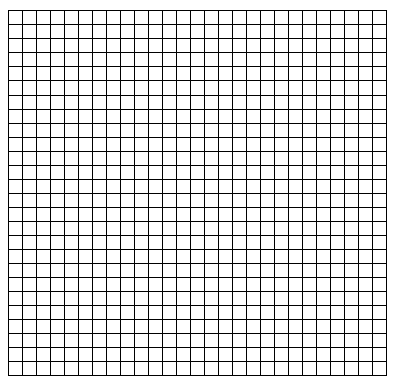 CA or Licensed Technician’s Signature & License Number:SIGNATURE:SIGNATURE:SIGNATURE:Warrantied:□ YES   □ NO□ Complete Warranty    Information  AttachedCA or Licensed Technician’s Signature & License Number:PRINTED:PRINTED:PRINTED:Full Label(s) provided:□ YES   □ NO  □ YES   □ NO  *Apprentice Name & Registration Number:*Apprentice may ONLY complete a Disclosure Document IF a Certified Applicator or Licensed Technician licensed in the Termite Category is present during the inspection and completion of the form; this is allowed for training purposes ONLY.*Apprentice may ONLY complete a Disclosure Document IF a Certified Applicator or Licensed Technician licensed in the Termite Category is present during the inspection and completion of the form; this is allowed for training purposes ONLY.*Apprentice may ONLY complete a Disclosure Document IF a Certified Applicator or Licensed Technician licensed in the Termite Category is present during the inspection and completion of the form; this is allowed for training purposes ONLY.*Apprentice may ONLY complete a Disclosure Document IF a Certified Applicator or Licensed Technician licensed in the Termite Category is present during the inspection and completion of the form; this is allowed for training purposes ONLY.*Apprentice may ONLY complete a Disclosure Document IF a Certified Applicator or Licensed Technician licensed in the Termite Category is present during the inspection and completion of the form; this is allowed for training purposes ONLY.*Apprentice may ONLY complete a Disclosure Document IF a Certified Applicator or Licensed Technician licensed in the Termite Category is present during the inspection and completion of the form; this is allowed for training purposes ONLY.*Apprentice may ONLY complete a Disclosure Document IF a Certified Applicator or Licensed Technician licensed in the Termite Category is present during the inspection and completion of the form; this is allowed for training purposes ONLY.